AÇIKLAMALAR:A) YAYGIN EĞİTİM KURUMLARINDA;1-Mesleki Eğitim Merkezlerinde:Bu çalışma takviminde belirtilmeyen özel günler için konuyla ilgili mevzuat hükümlerince hareket edilir.32 Haftalık teorik eğitim süresinde kısaltma yapmamak kaydıyla İl İstihdam ve Mesleki Eğitim Kurulunun teklifi ile Valilik yıllık çalışma takviminde değişiklik yapabilir.Açık öğretim Okullarının çalışma takvimi Bakanlıkça (ilgili okulca) düzenlenmekte olup Bakanlık takvimi esas alınacaktır.Şubat, Haziran ve Eylül aylarında yapılacak kalfalık ve ustalık sınavlarında ihtiyaç duyulması halinde bir sonraki ay içinde de sınava devam edilebilir. Tüm dönemlerde gerektiğinde Cumartesi ve Pazar günleri de sınav gerçekleşecek şekilde sınav programı hazırlanır.2-Halk Eğitim Merkezlerinde;Kursiyer kayıtları ve alan çalışmaları yıl süresince devam eder. Eylül, Ekim, Kasım aylarında yoğunlaştırılır.Kursiyerlerin ve öğretmen/usta öğreticilerin ortak talepleri halinde kurslar yarıyıl ve yaz tatilinde de devam eder.Programdaki toplantı ve sergi tarihleri üzerinde bölgesel şartlara göre İl Halk Eğitimi Planlama Kurullarınca düzenleme yapılabilir.“Dünya Okuma Yazma Günü “ 08 Eylül’de Halk Eğitim Merkezlerince kutlanır.B) ÖRGÜN EĞİTİM VE YAYGIN EĞİTİM KURUMLARINDA;   Pratik Kız Sanat Okullarında; kayıtların sürekli olması esastır. Okulun şartlarına göre yaz ayları da dâhil olmak üzere yılın her ayında yeni kurs grupları oluşturularak kayıt yapılabilir.Okul öncesi eğitim kurumlarında;Çocuk sayısının en az 20 olması ve istekli öğretmenin bulunması halinde, İl Milli Eğitim Müdürlüğünün teklifi ve Valiliğin onayı ile yaz tatilinde de eğitime devam edilir. Anaokulu ücretleri, ücret belirleme komisyonu tarafından tespit edilir.Fiziki kapasitenin müsait olması halinde öğretim yılı içinde de çocukların kayıt-kabul işlemlerine devam edilir.Özel günler ve bayramlarda çocukların yaşlarına, gelişimlerine ve eğitim ilkelerine uygun olarak gösteri niteliği taşımayan, sınıf içi faaliyetler ile çeşitli eğitim etkinlikleri düzenlenir.3-İmam-Hatip Liselerinde; 13 Ekim “İmam-Hatip Okullarının kuruluş yıldönümü” olarak kutlanır.4-Mesleki ve Teknik Öğretim kurumlarında, 14–18 Ekim tarihleri arasında “Çıraklık ve Meslek Eğitimi Haftası” olarak kutlanır.5-Bütün eğitim ve öğretim kurumlarında, 15 Mayıs   “Aile Günü” olarak kutlanır.6-Bütün derslerin öğretimini Türkçe yapan özel okulların kayıt-kabulleri benzeri resmi okulların kayıt kabullerine göre yapılır.7-Özel Türk İlköğretim okulları ile bünyesinde anaokulları ve ana sınıflarına, aday kaydı ile bu öğrencilerin seçimi ve kesin kayıtları ile ilgili iş ve işlemler, özel yönetmeliklerinde belirtilen esaslara göre yapılır.8-Bu çalışma takviminde belirtilmeyen özel günler, haftalar ve benzeri günler, ilköğretim, lise ve dengi okullar Sosyal Etkinlikler Yönetmeliği ile ilgili mevzuatta belirtilen tarihlerde;a)-İl ve ilçelerde genel kutlama programı dâhilinde eğitim bölgesi ve okullar dâhilinde planlama yapılarak kutlanır.b)-Her okul ve kurum, bu günlere ait kutlamaları bünyelerinde yapacaktır.9-Özel yönetmeliği bulunan resmi ve özel okullarda kayıt-kabul işlemleri ilgili yönetmelik ve genelgeler hükümlerine göre yapılır.10-Öğretmenler Kurulu Toplantıları; Okulların ders programları ve eğitim süreçlerine göre Okul Müdürlüklerince planlanan ders saatleri dışında yapılması esastır. Ancak ikili eğitim yapan okullar Milli Eğitim müdürlüğüne bilgi vermek şartıyla yarım gün öğretim yapabilir. Çalışma takviminde belirtilen süreler içinde eğitim ve öğretimi aksatmayacak biçimde yapılır.11- Açık Ortaokul, Açık Öğretim Lisesi ve Mesleki Açık Öğretim ile ilgili iş ve işlemler, ilgili Yönerge doğrultusunda Halk Eğitim Merkezi ve Mesleki Eğitim Merkezi Müdürlüklerince yürütülecektir.12- Okullar, Mesailerini kısa gün ve uzun gün programına uyarak uygulayacaklardır.C ) İLKÖĞRETİM KURUMLARINDA: 1-Eğitim Bölgesi ve Eğitim Kurulları Yönergesi ile İlköğretim Kurumları Yönetmeliğinde yapılması gereken kurul ve toplantılar, ekteki çalışma takvimine uygun olarak yapılacaktır.2-Milli Eğitim Bakanlığı Talim ve Terbiye Kurulu Başkanlığının 25/06/2012 tarihli ve 69 sayılı yazısı ekinde yer alan açıklamalar ve “İLKOKULLAR ve ORTAOKULLAR HAFTALIK DERS ÇİZELGESİ”ne gore, Haftalık Ders Çizelgeleri düzenlenecek olup, okul giriş-çıkış vakit çizelgeleri tanzim edilecektir. 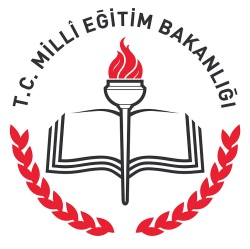 T.C.                                               İMRANLI KAYMAKAMLIĞI                                   İMRANLI İlçe Milli Eğitim MüdürlüğüÖRGÜN VE YAYGIN EĞİTİM KURUMLARI2015 – 2016EĞİTİM ÖĞRETİM YILI ÇALIŞMA TAKVİMİ201520152015S.NFAALİYET KONUSUFAALİYET TARİHİ1Örgün Eğitim Kurumlarında 2015- 2016 Eğitim Öğretim Yılı Öğrenci Kayıtları; Örgün Eğitim Kurumlarında 2015- 2016 Eğitim Öğretim Yılı Öğrenci Kayıtları; 1Temel Eğitim Kurumlarına Öğrenci Kayıtları; Haziran 2015 tarihinden itibaren başlar1TEOG Sınav Sonuçlarına Göre (Sınavlı-Sınavsız) Ortaöğretim Kurumlarına Öğrenci Kayıtları.14 Ağustos-11 Eylül 2015 tarihleri arası (Bakanlık Tarafından Belirlenecek)2Ramazan Bayramı16 Temmuz 2015 Perşembe günü saat 13:00'da başlar; 19 Temmuz 2015 Pazar günü akşamı sona erer.3a) Meslekî Eğitim Merkezlerinde Güz Dönemi Kalfalık ve Ustalık Sınav         Müracatlarıb) Meslekî Eğitim Merkezlerinde Güz Dönemi Kalfalık ve Ustalık Sınavları01-31 Temmuz 201501-18 Eylül 20154Örgün ve Yaygın Eğitim Kurumlarında Öğretmenlerin Göreve Başlaması01 Eylül 20155Halk Eğitimi Merkezlerinde 2015-2016 Öğretim Yılı Kursiyer Kayıtlarının Başlaması (Kurumdan ve İnternet Üzerinden)01 Eylül 20156Okul Öncesi, İlköğretim ve Ortaöğretim Kurumlarında Eylül Dönemi Mesleki Çalışmalarıa) Okul Öncesi ve Temel Eğitim (1.ve 5.sınıflarda) Kurumlarındab) Temel Eğitim Kurumlarında c) Ortaöğretim Kurumlarında01-04 Eylül 201501-11 Eylül 201501-11 Eylül 20157Mesleki Eğitim Merkezlerinde Güz Dönemi Kalfalık ve Ustalık Sınavları Öncesi Öğretmenler Kurulu01 Eylül 20158Merkez Halk Eğitimi ve Hayat Boyu Öğrenme Planlama Komisyonu l. Toplantısı01- 04 Eylül 20159Eğitim Bölgesi Müdürler Kurulu01 – 11 Eylül 201510Halk Eğitimi Merkezi Kadrolu Öğretmen ve Kadrolu Usta Öğreticilerin Seminer ÇalışmalarıHalk Eğitimi Merkezi Kadrosuz Usta Öğreticilerin Seminer ÇalışmalarıHEM Öğretmenleri ve Usta Öğreticilerinin Alan Tarama Çalışmaları01 - 22 Eylül 2015114 Eylül Sivas Kongresi 96. Yıldönümü Kutlamaları02 - 04 Eylül 201512Okullarda Zümre Başkanlarının Seçimi4 Eylül 201513Eğitim Bölgeleri Zümre Başkanları Kurulua) Temel Eğitim  Kurumlarındab) Ortaöğretim ve Yaygın Eğitim  Kurumlarında07 Eylül 201514Okul Öncesi, İlkokul Birinci Sınıf, Ortaokul ve İmam Hatip Ortaokullarının 5 Inci Sınıflarındaki Öğrencilerin Eğitim Ve Öğretime Uyum Programı07 - 11 Eylül 201515İlçe Zümre Başkanları Kurulu08 Eylül 201516Okul Zümre Öğretmenler Kurulua)Temel Eğitim Kurumlarındab)Ortaöğretim Kurumlarında08 Eylül 201517Okul Zümre Başkanlar Kurulu Toplantısı09 Eylül 201518İl Zümre Başkanları Kurulu10 Eylül 201519İl Milli Eğitim Müdürlüğü Tarafından Taşımalı Bilgi Formu (Ek-1) ve “Taşımalı İstatistik ve Ödenek Formu” (Ek-2) e-okul Sistemine Girişinin Yapılması ve Onaylanması.Eylül 2015 Ayının ikinci Haftası20Taşımalı Servis Araçları Şoförlerine Uyacakları Kurallar  ve Gösterecekleri Davranışlar Konusunda Emniyet Müdürlüğü İşbirliği ile Eğitim VerilmesiEylül 2015 Ayının ikinci Haftası21Sene Başı Öğretmenler Kurulua)Temel Eğitim Kurumlarında b)Ortaöğretim Kurumlarında ve Halk Eğitim Merkezlerindec)Mesleki Eğitim Merkezlerinde10-11 Eylül 201509-11 Eylül 201518 Eylül 201522Konaklama, Yiyecek İçecek ve Kat Hizmetleri Alanı Olan Kurumlarda;İşletmelerde Beceri Eğitimin Sona ErmesiYıl Sonu Beceri Sınavları13 Eylül 201514 – 17 Eylül 2015232015-2016 Eğitim-Öğretim Yılının Başlaması14 Eylül 201524İlköğretim Haftası14-18 Eylül 201525Orta Öğretim Kurumları Sorumluluk Sınavları14-20 Eylül 201525Örgün ve Yaygın Eğitim Kurumlarının Ekders Ücret Onaylarının Teslim Edilmesi14 -22 Eylül 201526İl Hayat Boyu Öğrenme Halk Eğitimi Planlama ve İşbirliği Komisyonu 1. Toplantısı14- 30 Eylül 201527Okul Rehberlik Hizmetleri Yürütme Kurulu14-22 Eylül 201528Rehberlik ve Psikolojik Danışma Hizmetleri İl Danışma Kurulu21 Eylül 201529Meslekî Eğitim Merkezlerinde Çırak Öğrencilerin Teorik Eğitime Başlaması21 Eylül 201530Kurban Bayramı23 Eylül 2015 Çarşamba saat 13:00'de başlar, 27 Eylül 2015 Pazar akşamı sona erer.31Tüm İlk ve Ortaöğretim Kurumlarında Okul Meclisleri ve Öğrenci Meclisi Seçimleri;                                                                  Okul Meclislerinin Oluşturulması,İlçe Öğrenci Meclisi Başkanlığı Seçimi,İl Öğrenci Meclisi Başkanlığı Seçimi.01-09 Ekim 201506-10 Kasım 2015  01 Aralık 201532Temel Eğitim Kurumlarının Onarım Tekliflerinin Sisteme Girilmesi01-23 Ekim 2015332015 Yılı İçin Açılması İstenilen Hizmetiçi Kurs ve Seminer İsimlerinin Okul Müdürlükleri Tarafından İl Milli Eğitim Müdürlüğüne Bildirilmesi01 - 30 Ekim 201534Konaklama, Yiyecek İçecek ve Kat Hizmetleri Alanı Olan Kurumlarda 2015-2016 Eğitim Öğretim Yılının Başlaması (9. ve 10. Sınıflar Hariç)19 Ekim 201535Boş Kontenjanı Bulunan Ortaöğretim Kurumu Pansiyonlarına Mahalli Sınavla Alınacak Öğrencilere İlişkin Takvim;Açık Kontenjanların Milli Eğitim Müdürlüğüne Bildirilmesi Başvuruların YapılmasıSınav TarihiSınav Sonuçlarının Açıklanması (Asil ve Yedek Listelerin İlan Edilmesi)Asil Liste KayıtlarıYedek Liste KayıtlarıAçık Kalan Kontenjanların İlanıSınav Başvurularının YapılmasıSınav TarihiSınav Sonucunda Sıralama Listelerinin tespiti ve İlanıSınav Sonucuna Göre Kayıtların YapılmasıBursluluk Yatılılık Komisyonunun kararı sonucu takvim belirlenecektir. 36Bilim ve Sanat Merkezine 2015-2016 Öğretim Yılı Öğrenci Seçme TakvimiBakanlık tarafından belirlenecek 37Cumhuriyet Bayramı28 Ekim 2015 Çarşamba saat 13:00'da başlar, 29 Ekim 2015 Perşembe akşamı sona erer.38Atatürk Haftası07-11 Kasım 201539Öğretmenler Günü24 Kasım 201540TEOG SınavlarıBakanlık Tarafından Belirlenecek41TEOG Mazeret SınavlarıBakanlık Tarafından Belirlenecek42Meslekî Eğitim Merkezlerinde Kış Dönemi Kalfalık ve Ustalık Sınav Müracatları     01-31 Aralık 201543Her Tür ve Derece Okullarda Veli ToplantısıOkul Müdürlüklerince Belirlenecektir.44İl Milli Eğitim Danışma Kurulu (1.Dönem)Tarih Daha Sonra Belirlenecektir20162016201645Yılbaşı Tatili01 Ocak 2016 Cuma46Saklama Süreli Standart Dosyalar, Devlet Arşiv Hizmetleri Hakkında Yönetmelik’in 12.Nci Maddesi Hükmüne Göre Önceki Yıla (2015) Ait Dosyaları Uygunluk Kontrolünden Geçirilerek, Birim Arşivine Devredilmesi04-29 Ocak 201647Örgün ve Yaygın Eğitim Kurumlarının Ek ders ücret Onaylarının Teslim Edilmesi04 – 22 Ocak 201648Meslekî Eğitim Merkezlerinde Çırak Öğrencilerin Sözleşmelerinin İmzalanması04-29 Ocak 201649İlçe Hayat boyu Öğrenme Halk Eğitimi Planlama ve İşbirliği Komisyonu Birinci Toplantısı04-08 Ocak 201650Mesleki Eğitim Merkezlerinde Çırak Öğrencilerinin Yarıyıl Tatili08 Ocak 2016 Cuma Akşam başlar,           14 Şubat 2016 Pazar akşamı sona erer.51Meslekî Eğitim Merkezlerinde Öğretmenlerin Yarıyıl Tatili11 Ocak 2016 başlar,                  24 Ocak 2016 sona erer.52Örgün ve Yaygın Eğitim Kurumlarında I. kanaat döneminin sona ermesi22 Ocak 2016 Cuma53Örgün ve Yaygın Eğitim Kurumlarında I. Yarıyıl Tatili25 Ocak 2016               05 Şubat 201654Okul/Kurum Müdürlükleri Tarafından I. Dönem Taşınır Taleplerinin Sisteme Girilmesi;Sistem üzerinden taleplerin girilmesi ve onaylanması,Okul/Kurum taleplerinin inceleme ve değerlendirme yapıldıktan sonra onaylanması,İlçe Milli Eğitim Müdürlüklerince taleplerin onaylanması,İl Milli Eğitim Müdürlüklerince taleplerin onaylanması,İlgili Genel Müdürlüklerce taleplerin gerekli koordine sağlanarak değerlendirilmesiŞubat – MartNisanMayısHaziranSürekli55Mesleki Eğitim Merkezlerinde Kış Dönemi Sınav Öncesi ve ll.Dönem Başı Öğretmenler Kurulu25 Ocak 2016          56Mesleki Eğitim Merkezlerinde Kış Dönemi Kalfalık ve Ustalık Sınavları26 Ocak-12 Şubat 2016 57Eğitim Bölgeleri Müdürler Kurulu04 Şubat 201658Örgün ve Yaygın Eğitim Kurumlarında II. Kanaat Döneminin Başlaması08 Şubat 201659Halk Eğitimi ve Hayat boyu öğrenme Planlama Komisyonu 2.Toplantısı08-12 Şubat 201660Ortaöğretim Kurumlarında Sorumluluk Sınavları08-14 Şubat 201661Eğitim Bölgeleri Zümre Başkanları Kurulua)Temel Eğitim Kurumlarıb)Ortaöğretim Kurumları10 Şubat 201610 Şubat 201662II. Dönem Okul Zümre Öğretmenler Kurulu;a) Temel Eğitim Kurumlarıb) Ortaöğretim ve HEM Kurumları 11-12 Şubat 201611-12 Şubat 201663II. Dönem Öğretmenler Kurulu;                                                                               a) Temel Eğitim Kurumlarında;                                                                                  b) Ortaöğretim Kurumlarında;c) Halk Eğitim Merkezlerinde;15-16 Şubat 201608-12 Şubat 201608-12 Şubat 201664Mesleki Eğitim Merkezlerinde Çırak Öğrencilerin II. Yarı Yıla Başlaması15 Şubat 201665İl Hayat Boyu Öğrenme Halk Eğitimi Planlama ve İşbirliği Komisyonu 2.nci Toplantısı22-29 Şubat 201666Kurum Standartları Veri GirişleriBakanlık Tarafından Belirlenecek67Özel Öğretim Kurumlarında Ücretlerin Tespiti, İlanı ve İnternet Ortamında Bakanlığın Sistemine İşlenilmesi01 Mart-27 Mayıs 201668Çanakkale Zaferi Yıldönümü ve Şehitleri Anma Günü18 Mart 2016 Cuma69Meslekî Eğitim Merkezlerinde Yaz Dönemi Kalfalık ve Ustalık Sınav Müracatları   01-29 Nisan 201670Konaklama, Yiyecek İçecek ve Kat Hizmetleri Alanı Olan Kurumlarda ;II. Kanaat döneminin sona ermesi (9. Sınıflar hariç),10.ve 11.sınıf öğrencilerin işletmelerde beceri eğitimi. 15 Nisan 201625 Nisan -30 Eylül 201671Ulusal Egemenlik ve Çocuk Bayramı Tatili;23 Nisan 201672TEOG SınavlarıBakanlık Tarafından Belirlenecek 73TEOG Mazeret SınavlarıBakanlık Tarafından Belirlenecek 74Emek ve Dayanışma Günü Tatili 01 Mayıs 2016 Pazar75İşletmelerde Meslek Eğitimi Gören 12. Sınıf Öğrencilerinden Meslek Eğitimi Öğretim Programlarının En Az % 80'ini Tamamlamayanlar İçin Okulda Telafi Eğitimi02-27 Mayıs 2016                 76Okul/Kurum I.Dönem Taşınır Taleplerinin İl Milli Eğitim Müdürlüğünce Değerlendirilerek Onaylanması02-27 Mayıs 201677İlköğretim Öğrencilerini Hayata Hazırlama Mesleki Yönlendirme İlçe Düzeyinde Değerlendirme Toplantısı02 Mayıs 201678Okul Öncesi Eğitim Kurumlarının 2016-2017 Öğretim Yılı Ücret Tespiti09-20 Mayıs 2016 79Engelliler Haftası10-16 Mayıs 2016 80Atatürk'ü Anma ve Gençlik ve Spor Bayramı Tatili19 Mayıs 2016 81Halk Eğitim Merkezlerince Açılan Kursların Yıl Sonu Sergileri01-10 Haziran 2016 82Temel Eğitim Kurumlarında 2016–2017 Öğretim Yılı İçin Öğrenci KayıtlarınınBaşlamasıBakanlık Tarafından Belirlenecek 83Mesleki Eğitim Merkezlerinde çırak öğrencilerin teorik eğitiminin sona ermesi03 Haziran 201684Mesleki Eğitim Merkezlerinde Yıl Sonu ve Yaz Dönemi Kalfalık-Ustalık Sınavları Öncesi Öğretmenler Kurulu06 Haziran 201685İşletmelerde Meslek Eğitimi Gören 11. ve 12’inci Sınıf Öğrencilerinden Meslek Eğitimi Öğretim Programlarının En Az % 80'ini Tamamlayanlar İçin Yıl Sonu Beceri Sınavı Öncesi Öğretmenler Kurulu06 Haziran 201686Yıl Sonu İlköğretim Kurumları Şube Öğretmenler Kurulu06-08 Haziran 201687İşletmelerde Meslek Eğitimi Gören 11. ve 12’inci Sınıf Öğrencilerinden Meslek Eğitimi Öğretim Programlarının En Az % 80'ini Tamamlayanlar İçin Yıl Sonu Beceri Sınavları06-08 Haziran 2016 88Mesleki Eğitim Merkezlerinde Yaz dönemi “Kalfalık ve Ustalık” Sınavı06-30 Haziran 2015 89Örgün ve Yaygın Eğitim Kurumlarında Ders Yılının Sona Ermesi10 Haziran 2016 90Merkez Halk Eğitimi Hayat Boyu Öğrenme Planlama Komisyonu 3. Toplantısı10 Haziran 2016 91Temel Eğitim Kurumları ve Ortaöğretim Kurumlarında Mesleki Çalışmalar13-30 Haziran 2016 92Eğitim Bölgelerinde Yıl sonu Müdürler Kurulu13 Haziran 201693Ortaöğretim Kurumları Yılsonu Zümre Öğretmenler Kurulu14 Haziran 201694Ortaöğretim Yıl sonu Eğitim Bölgesi Zümre Başkanları Kurulu15 Haziran 201695İlçe Zümre Başkanları Kurulu15 Haziran 201696İl Zümre Başkanları Kurulu16 Haziran 201697Okul Rehberlik Hizmetleri Yürütme Komisyonu Toplantısı16 Haziran 201698Yılsonu Öğretmenler Kurulu Toplantısı17 Haziran 201699Rehberlik ve Psikolojik Danışma Hizmetleri İl Danışma Kurulu22 Haziran 2016100Halk Eğitim Merkezlerinde Yaz Kursları ve Yaygin Eğitim  Etkinlikleri27 Haziran 2016                29 Ağustos 2016101Güzel Sanatlar ve Spor Liselerine Ön Kayıt Başvuruları Bakanlıkça belirlenecek takvime göre1022015-2016 Eğitim-Öğretim yılı Anadolu Meslek ve Anadolu Teknik Programi Alanlarına Geçiş Şartlarını Taşıyan 9.Sınıf Öğrencileri ile 9. Sınıftan 10. Sınıfa Geçen Öğrencilerin  E-Okul Üzerinden Kendi Okuluna BaşvurularıBakanlıkça belirlenecek takvime göre103TEOG ve Özel Yetenekle Öğrenci Alan Okullarımızın Sınav TakvimiBakanlıkça Belirlenecek Takvime Göre104İl Milli Eğitim Danışma Kurulu II. Dönem ToplantısıTarih Daha Sonra Belirlenecektir105Temel Eğitim Kurumları, Ortaöğretim Kurumları, Yaygın Eğitim Kurumları ve Mesleki Eğitim Merkezlerinde Öğretmenlerin Tatile Girmesi01 Temmuz 2016106Meslekî Eğitim Merkezlerinde Güz Dönemi Kalfalık ve Ustalık Sınav Müracatları01-29 Temmuz 2016107Mesleki Eğitim Merkezlerinde Yaz dönemi Çırak öğrencilerin Sözleşmelerinin İmzalanması01 Temmuz 2016 başlar, 30 Eylül 2016 sona erer.108Ramazan Bayramı Tatili04 Temmuz 2016 Pazartesi saat 13:00'da  başlar; 07 Temmuz 2016 Perşembe sona erer.109Okul/Kurum Müdürlükleri Tarafından II. Dönem Taşınır Taleplerinin Sisteme Girilmesi;Sistem üzerinden taleplerin girilmesi ve onaylanması,Okul/Kurum taleplerinin inceleme ve değerlendirme yapıldıktan sonra onaylanması,İlçe Milli Eğitim Müdürlüklerince taleplerin onaylanması,İl Milli Eğitim Müdürlüklerince taleplerin onaylanması,İlgili Genel Müdürlüklerce taleplerin gerekli koordine sağlanarak değerlendirilmesiAğustos – EylülEkimKasım AralıkSürekli110İlçe Hayat Boyu Öğrenme Halk Eğitimi Planlama ve İşbirliği Komisyonu II. Toplantısı16 Ağustos 201611130 Ağustos Zafer Bayramı30 Ağustos 20161122016–2017 Öğretim Yılı Ortaöğretim Kurumlarında Elektronik Ortamda Öğrenci KayıtlarıBakanlıkça Belirlenecek Takvime Göre1132016–2017 Öğretim Yılı Öğretmenlerin Göreve Başlaması01 Eylül 2016114Mesleki Eğitim Merkezlerinde Güz Dönemi Kalfalık ve Ustalık Sınavları Öncesi Öğretmenler Kurul Toplantısı01 Eylül 2016115Temel Eğitim Kurumları, Ortaöğretim Kurumları ve Halk Eğitim Merkezlerinde  Öğretmenlerin Mesleki Çalışmaları01 - 16 Eylül 20161164 Eylül Sivas Kongresi Yıldönümü Kutlamaları02 - 04 Eylül 2016117Meslekî Eğitim Merkezlerinde Güz Dönemi Kalfalık ve Ustalık Sınavları 01-16  Eylül 2016118Örgün ve Yaygın Eğitim Kurumlarında 2016–2017 Öğretim Yılının Başlaması19 Eylül 2016119Mesleki Eğitim Merkezlerinde Sene Başı Öğretmenler Kurulu ve Okul Zümre Toplantıları26-30 Eylül 2016120Çırak Öğrencilerin 2016-2017 Öğretim Yılı Teorik Eğitimlerinin Başlaması26 Eylül 2016121Konaklama yiyecek içecek ve kat hizmetleri alanı olan kurumlarda yılsonu beceri sınavları10-14 Ekim 2016122Konaklama yiyecek içecek ve kat hizmetleri alanı olan kurumlarda beceri eğitimi yapan öğrencilerin okula başlaması17 Ekim 2016